PageActivityAnswersp.2Think AheadA. 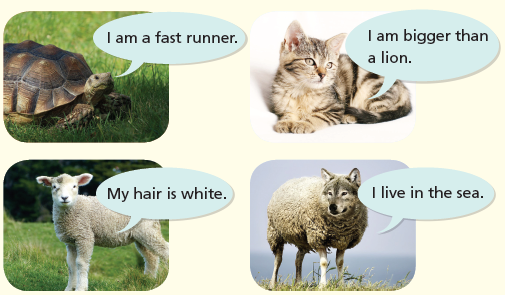 p.2Think AheadB. Draw your own answer. pp.3~4Words to KnowA.1) sheep     2) liar       3) shout4) attack     5) truth      6) trick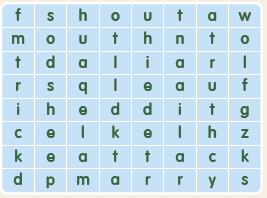 pp.3~4Words to KnowB. 1) sheep2) pretended3) shouted4) liarpp.5~6ComprehensionA.1) F2) F3) T4) Tpp.5~6ComprehensionB.1) trick, attacking2) liar, truthp.7Review QuizA.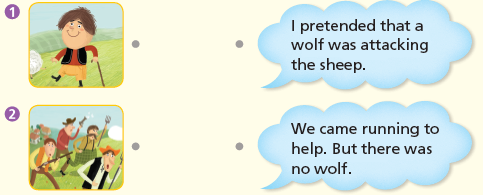 p.7Review QuizB.1) trick2) shouted3) no4) wolf5) shouts6) truthp.7Review QuizC.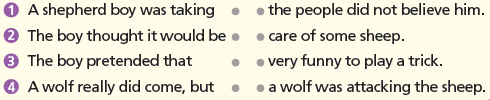 p.8Book Report<Summary>shepherd, trick, many, wolf, shouted<Lesson>liep.10Think AheadA. <Sample Answer>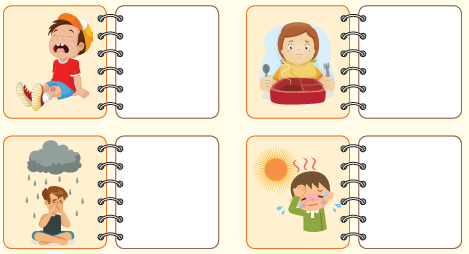 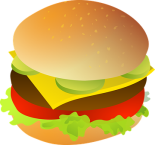 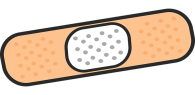 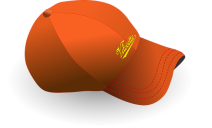 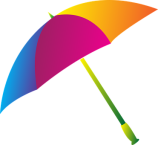 p.10Think AheadB. Draw your own answer.pp.11~12Words to KnowA.1) chew      2) rope      3) trap4) wagon     5) snore     6) asleep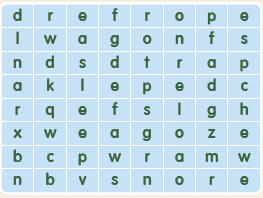 pp.11~12Words to KnowB.1) asleep2) paw3) hunters4) chewedpp.13~14ComprehensionA.1) The mouse ran up and down on top of him. 2) Because he thought what the mouse said was very funny.3) A wagon4) Because he did not forget his promise to the lion. pp.13~14ComprehensionB.1) paw, mouth2) hunters, wagonp.15Review QuizA.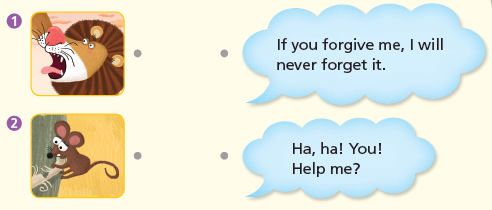 p.15Review QuizB.1) asleep2) forgive3) funny4) trap5) promise6) greatC. 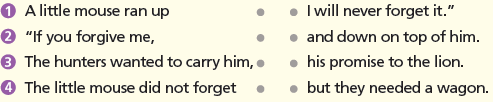  p.16Book Report<Summary>woke up, funny, trap, ropes, friends<Lesson>kindness